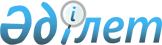 О внесении изменений и дополнения в приказ Руководителя Администрации Президента Республики Казахстан от 29 января 2020 года № 20-01-38.3 "Об утверждении Методики расчета индекса общестранового прогресса за отчетный год и Методики проведения ежегодной оценки результативности деятельности оцениваемых государственных органов"Приказ Руководителя Администрации Президента Республики Казахстан от 6 мая 2023 года № 23-01-38.22. Зарегистрирован в Министерстве юстиции Республики Казахстан 15 мая 2023 года № 32486
      ПРИКАЗЫВАЮ:
      1. Внести в приказ Руководителя Администрации Президента Республики Казахстан от 29 января 2020 года № 20-01-38.3 "Об утверждении Методики расчета индекса общестранового прогресса за отчетный год и Методики проведения ежегодной оценки результативности деятельности оцениваемых государственных органов" (зарегистрирован в реестре государственной регистрации нормативных правовых актов № 19983) следующие изменения и дополнение:
      в Методике расчета индекса общестранового прогресса за отчетный период, утвержденной указанным приказом:
      пункт 6 изложить в следующей редакции:
      "6. Расчет индекса общестранового прогресса Республики Казахстан является частью оценки результативности и проводится Администрацией Президента Республики Казахстан при методологическом, аналитическом и организационном сопровождении Высшей аудиторской палаты Республики Казахстан с привлечением подведомственной организации по исследованиям, анализу и оценке эффективности (далее – подведомственная организация Высшей аудиторской палаты).";
      пункт 9 изложить в следующей редакции:
      "9. Сбор и формирование данных по национальным и международным показателям осуществляются подведомственной организацией Высшей аудиторской палаты.";
      пункт 12 изложить в следующей редакции:
      "12. Итоговый индекс общестранового прогресса Республики Казахстан относительно стран ОЭСР рассчитывается по формуле: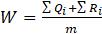 ,


      где:
      W– итоговый индекс общестранового прогресса Республики Казахстан относительно стран ОЭСР по всем показателям;
      Qi– индекс общестранового прогресса Республики Казахстан относительно стран ОЭСР i-ого позитивного показателя;
      Ri– индекс общестранового прогресса Республики Казахстан относительно стран ОЭСР i-ого негативного показателя;
      m – количество показателей.
      Индекс общестранового прогресса Республики Казахстан относительно стран ОЭСР i-ого позитивного показателя рассчитывается по формуле: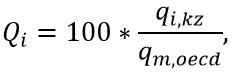 
      где:
      qi,kz– показатель i-ого позитивного показателя Республики Казахстан на отчетный период;
      qm,oecd– усредненный показатель i-ого позитивного показателя стран ОЭСР на отчетный период.
      Усредненный показатель i-ого позитивного показателя стран ОЭСР рассчитывается по формуле: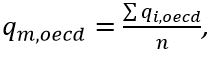 
      где:
      qi,oecd– показатель i-ого позитивного показателя каждой из стран ОЭСР на отчетный период;
      n– количество стран ОЭСР.
      Индекс общестранового прогресса Республики Казахстан относительно стран ОЭСР i-ого негативного показателя рассчитывается по формуле: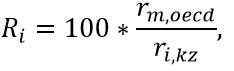 
      где:
      rm,oecd– усредненный показатель i-ого негативного показателя стран ОЭСР на отчетный период;
      ri,kz– показатель i-ого негативного показателя Республики Казахстан на отчетный период.
      Усредненный показатель i-ого негативного показателя стран ОЭСР рассчитывается по формуле: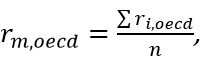 
      где:
      ri,oecd– показатель i-ого негативного показателя каждой из стран ОЭСР на отчетный период.
      W характеризует позицию Республики Казахстан касательно усредненного показателя развития стран ОЭСР. Соответственно, чем ближе W к 100 %, тем выше общестрановой прогресс Республики Казахстан и меньше отставание от стран ОЭСР.";
      в Методике проведения ежегодной оценки результативности деятельности оцениваемых государственных органов, утвержденной указанным приказом:
      пункт 1 изложить в следующей редакции:
      "1. Настоящая Методика проведения ежегодной оценки результативности деятельности оцениваемых государственных органов (далее – Методика) разработана в соответствии c Указом Президента Республики Казахстан от 19 марта 2010 года № 954 "О Системе ежегодной оценки эффективности деятельности центральных государственных и местных исполнительных органов областей, городов республиканского значения, столицы" (далее – Система оценки).";
      пункт 7 изложить в следующей редакции:
      "7. Оценка результативности проводится Администрацией Президента Республики Казахстан при методологическом, аналитическом и организационном сопровождении Высшей аудиторской палаты Республики Казахстан с привлечением подведомственной организации по исследованиям, анализу и оценке эффективности (далее – подведомственная организация Высшей аудиторской палаты).";
      дополнить пунктом 8-1 следующего содержания:
      "8-1. Оценка результативности проводится по Перечню ключевых показателей результативности оцениваемых государственных органов (далее – Перечень показателей), утверждаемому приказом Руководителя Администрации Президента Республики Казахстан в соответствии с пунктом 67 Системы оценки.
      При оценке результативности местных исполнительных органов дополнительно используются опросные и статистические данные Рейтинга регионов и городов по легкости ведения бизнеса (далее – Рейтинг), проводимого ежегодно в соответствии с Указом Президента Республики Казахстан от 24 ноября 2017 года № 590 "О рейтинге регионов и городов по легкости ведения бизнеса и присуждении специальной премии по его итогам".
      При этом расчеты индексов результативности по опросным и статистическим данным Рейтинга производятся в соответствии с главой 3 настоящей Методики.";
      пункт 9 изложить в следующей редакции:
      "9. Сбор и формирование данных по национальным и международным показателям осуществляются подведомственной организацией Высшей аудиторской палаты.";
      пункты 11, 12 и 13 изложить в следующей редакции:
      "11. Административные количественные и качественные данные предоставляются государственными органами в подведомственную организацию Высшей аудиторской палаты в бумажном (в случае предоставления данных с грифом "для служебного пользования" или "секретно") и электронном виде по итогам отчетного (календарного) года.
      12. В случае размещения данных на официальных сайтах государственных органов подведомственная организация Высшей аудиторской палаты осуществляет сбор, систематизацию и обработку необходимой информации.
      13. Сведения о результатах проведенных независимых социологических исследований представляются в подведомственную организацию Высшей аудиторской палаты в бумажном и электронном виде 2 (два) раза в год (к 1 июня и 1 октября ежегодно):
      1) по итогам опросов, проведенных в апреле – мае года, следующего за отчетным;
      2) по итогам опросов, проведенных в августе – сентябре года, следующего за отчетным.
      При этом результаты первого социологического исследования применяются для подведения итогов оценки результативности в июле за отчетный год, результаты второго социологического исследования – в декабре для подведения итогов предварительной (промежуточной) оценки за год, следующий за отчетным годом.
      Репрезентативная выборка по каждому результату проведенного независимого социологического исследования составляет не менее 15 000 (пятнадцати тысяч) респондентов (население от 18 (восемнадцати) лет и старше).";
      подпункт 2) пункта 15 изложить в следующей редакции:
      "2) по независимым социологическим исследованиям – подведомственной организацией Высшей аудиторской палаты;";
      пункт 19 изложить в следующей редакции:
      "19. Индекс результативности по всем позитивным и негативным показателям определенного государственного органа рассчитывается по формуле: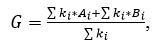 
      где:
      Ai‒ индекс результативности i-ого позитивного показателя определенного государственного органа;
      Bi‒ индекс результативности i-ого негативного показателя определенного государственного органа;
      ki‒ коэффициент влияния государственного органа на достижение i-ого показателя в соответствии с Перечнем показателей.".
      2. Отделу стратегического планирования Администрации Президента Республики Казахстан в установленном законодательством Республики Казахстан порядке обеспечить государственную регистрацию настоящего приказа в Министерстве юстиции Республики Казахстан.
      3. Настоящий приказ довести до сведения руководителей центральных государственных и местных исполнительных органов.
      4. Контроль за исполнением настоящего приказа возложить на первого заместителя Руководителя Администрации Президента Республики Казахстан Сулейменова Т.М.
      5. Настоящий приказ вводится в действие по истечении десяти календарных дней после дня его первого официального опубликования.
					© 2012. РГП на ПХВ «Институт законодательства и правовой информации Республики Казахстан» Министерства юстиции Республики Казахстан
				
      Руководитель Администрации Президента Республики Казахстан 

О. Бектенов
